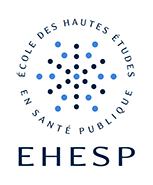 We strongly recommend you to read the entire application form before filling it inMandatory Section for applicants to the one year MPH program (Year 2): concentration choice. Each applicant has to declare his/her wish to enrol either in the General program of the MPH or in one of the Concentrations/tracks. To hold an MPH “concentration”, you have to choose all the minor and major modules (see below) BUT one (at most) from the same track. When 2 or more minor or major modules are from different tracks, the MPH is labelled as “General program”. For choosing the track please check the list of modules per track provided in Appendix 1 and read carefully the description of each module : http://mph.ehesp.fr/year-2/Minors are “orientation modules”	 at least 2 modules are offered in each track.Majors are high standard “specialisation modules”	 3 modules are offered in each track.Important notice: admission in the MPH is primarily based on excellence. It also aims to compose groups of students from different backgrounds and with different professional perspectives. Therefore the balance in the number of students in the six tracks (including the general programme) is a selection criterion. Once admitted to the MPH for a given track, Year 2 students are expected to stick with the choices they were selected for.Completion of application I certify that the information presented in this application is accurate, complete, and honestly presented.I certify that all information submitted on my behalf, including letters of recommendation, is authentic.I understand and agree that any inaccurate or misleading information, as well as any omission of information, will result in the cancellation of any offer of admission, or for discipline, dismissal, or revocation of degree if discovered at a later time.I understand that my application and any materials submitted with my application becomes the property of EHESPI understand that the admission decision is final and not subject to appeal.I understand that I may be proposed to attend other minors and/or majors than the ones I selected, after evaluation of my choices and academic background by the Master executive committee; I will be asked to give approval to this alternative offer. I allow the release of my application materials to persons within EHESP for internal administrative purposes.I acknowledge that the contents of my file may not be released or forwarded to parties outside EHESP.I understand that letters of recommendation cannot be used for purposes other than review for admission.I agree with the statements here above Date and name            CHECKLISTThis application form should be filled in and computer typed in English The following list will help you checking that you have fully completed the application form. Please be sure to attach all required documentsApplication Form filled in and uploaded before deadlineReasons for applying and career plansCurriculum VitaeAt least two letters of recommendationCopy of identity documentA scanned copy of the diplomas (minimum Bachelor for Master year 1 applicants) and the official translation in English or FrenchOfficial transcripts and mark sheets in English or French (or official translation in English from the candidate’s native language if not English or French) from all colleges and universities or any other institution of higher education attendedEvidence of language proficiencyAppendix 1Tracks of the MPH Year 2 Application form 2018-2019Master of Public HealthPersonal details Mr 	 Mrs Mr 	 MrsFamily name  Family name  Family name  Maiden nameFirst nameFirst nameDate of birth Place of birth (country)Place of birth (country)Place of birth (country)Place of birth (country)CitizenshipPermanent address Address Address Address Permanent address Post code - CityPost code - CityPost code - CityPermanent address CountryCountryCountryPhone number E-mail (compulsory)E-mail (compulsory)AdmissionAdmission   Two year master program (Year 1 and Year 2)Admission in the second year is contingent upon good results in the first year.   One year master program (admission directly in Year 2)Must hold a Master year 1 degree or equivalent If you request a direct admission in the Year 2 MPH program (direct admission in Year 2) and do not come from a public health pathway, please explain the reason of this choice StatusStatusStatus Initial trainingEU students Initial trainingEU studentsYou are French or from a European Union countryYou have completed at a minimum a Bachelor’s degree or equivalent Continuous training EU students Continuous training EU studentsYou are French or from a European Union countryYou are funded by an employer or another institution  International cooperation Non EU students  International cooperation Non EU studentsYou are a non-European Union student. You are applying to the MPH course within the framework of its international cooperation mission (art.D719-181-84)Education backgroundEducation backgroundName of institution(s)most recent first City – CountryField Degree obtained/expected Year Name of institution(s)most recent first City – CountryField Degree obtained/expected Year Work experience(s) – Including internship if relevantWork experience(s) – Including internship if relevantWork experience(s) – Including internship if relevantWork experience(s) – Including internship if relevantWork experience(s) – Including internship if relevantCurrent / most recent position Company Departement Duration ResponsabilitiesTasksOthers previous relevant positions or internships PositionOthers previous relevant positions or internships Company Others previous relevant positions or internships TasksLanguage requirementLanguage requirementLanguage requirementLanguage requirementLanguage requirementLanguage requirementLanguage requirementLevel in EnglishIELTSbased test Native language  Native language Native English  essential to provide appropriate certificates showing evidence of the language  essential to provide appropriate certificates showing evidence of the language  essential to provide appropriate certificates showing evidence of the language Level in EnglishIELTSbased test IELTS >  6.5 IELTS >  6.5English compulsory to provide IELTS test result compulsory to provide IELTS test result compulsory to provide IELTS test resultLevel in EnglishIELTSbased test  Holder of a higher education degree from a university based in one of the countries listed here: List of countries  concerned by an English language test exemption  Holder of a higher education degree from a university based in one of the countries listed here: List of countries  concerned by an English language test exemption  Holder of a higher education degree from a university based in one of the countries listed here: List of countries  concerned by an English language test exemption compulsory to provide proof of the degree obtained compulsory to provide proof of the degree obtained compulsory to provide proof of the degree obtained Note that these certificates must not be older than four years Note that these certificates must not be older than four years Note that these certificates must not be older than four years Note that these certificates must not be older than four years Note that these certificates must not be older than four yearsInformation about language testingInformation about language testingIELTS – International English language testing systemIELTS – International English language testing systemIELTS – International English language testing systemIELTS – International English language testing system http://www.ielts.orgLevel in French Level in French  Null Null Null NullFrench: at least basic knowledge is helpful for everyday life in France Level in French Level in French  Basic knowledge Basic knowledge Basic knowledge Basic knowledgeFrench: at least basic knowledge is helpful for everyday life in France Level in French Level in French  Fair – Good mastering (at least 5 years of training) Fair – Good mastering (at least 5 years of training) Fair – Good mastering (at least 5 years of training) Fair – Good mastering (at least 5 years of training)French: at least basic knowledge is helpful for everyday life in France Persons who provide written recommendations on your behalfNameNameName of institutionE-mailPhone numberPersons who provide written recommendations on your behalf1Persons who provide written recommendations on your behalf2Persons who provide written recommendations on your behalf3Minor and Major choice - All minor or major modules last one week.Minor and Major choice - All minor or major modules last one week.Minor and Major choice - All minor or major modules last one week.Minor and Major choice - All minor or major modules last one week.Please note that only one track can be selected among the 6 tracks proposed. If you quote more than one track, your application will be studied as a “General program” application.Please note that only one track can be selected among the 6 tracks proposed. If you quote more than one track, your application will be studied as a “General program” application.Please note that only one track can be selected among the 6 tracks proposed. If you quote more than one track, your application will be studied as a “General program” application.Please note that only one track can be selected among the 6 tracks proposed. If you quote more than one track, your application will be studied as a “General program” application.TracksYour selection:(Tick the box appropriate to your choice)MinorsMajorsTracksYour selection:(Tick the box appropriate to your choice)Indicate modules’ identification numbers by using the document in Appendix 1Indicate modules’ identification numbers by using the document in Appendix 1Social & Behavioural sciences in public health –SBSPH Management & health policy sciences - MHPSInformation sciences & biostatistics - ISBEpidemiology - EPIEnvironmental & occupational health sciences - EOHSGeneral programSocial and Behavioral SciencesIn Public Health (SBSPH)208209220221239Minor A SBSPH Evaluation of public health programs Minor B SBSPH  Health promotion and Health EducationMajor A SBSPH Decision analysis in public healthMajor B SBSPH Aging, Long term care and chronic disease    Major C SBSPH "Health promotion and disease prevention program and policy planning"Epidemiology(EPI)210211
238223224 225Minor A EPI  Infectious Disease Epidemiology Minor B EPI Chronic Disease EpidemiologyMinor C EPI Perinatal et Pediatric EpidemiologyMajor A EPI Design, Concept and Methods in EpidemiologyMajor B EPI Analysis in Epidemiology (I)Major C EPI Analysis in Epidemiology (II) Management& Health policy sciences (MHPS)212213
226227228Minor A MHPS  Advanced Policy Analysis and the Financial Context in Health Services and Public HealthMinor B MHPS Management tools in health services and systemsMajor A MHPS Health Care ManagementMajor B MHPS  Health policies & Health System analysis in Low & Middle Income  countries  Major C MHPS  Managing for quality Information Sciences & 
Biostatistics(ISB)214215229 230231Minor A ISB Data Mining Minor B ISB Introduction to R: computing, graphics for statistics and epidemiologyMajor A ISB Modelling of infectious diseasesMajor B ISB Multi-Level AnalysisMajor C ISB Spatial statistical analysisEnvironmental & Occupational Health Sciences(EOHS)216217232233234Minor A EOHS  Exposure Assessment Minor B EOHS Global Environmental Change and Health Major A EOHS Advanced Global Environmental Change and HealthMajor B EOHS  Risk assessment Major C EOHS Critical windows of exposures and vulnerability                                                                                                               Additional majors in HumanitarianHealth (HH)235
237Major A HH Humanitarian health in crisis situationsMajor C HH Humanitarian health information management and operational research